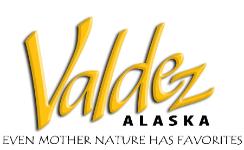 V.C.V.B. Nomination Letter Board PositionVCVB is now taking nomination for three open Board of Director’s seats. To be considered for the positions of Board of Director for VCVB for 2016-2019, and in accordance to the By-Laws which govern the Valdez Convention & Visitors Bureau - you must be a VCVB Member and a resident of Valdez, Alaska.Please fill this form out and e-mail it to thomas@seedmedia.us. Please also provide a recent photo to be printed with your biography in the VCVB Ballot .The photo should be similar in size as a passport photo. In order to achieve some uniformity, your total word count on your biography may not exceed 200 words. The deadline to submit nominations is November 3rd, 2015 To: 	Nominating Committee Chairperson C/O Mr. Thomas Tapp, Seed MediaP.O. Box 3022Valdez, AK  99686Subject: Nomination for Board Position 2016-2019I, ___________________________________ respectfully request the V.C.V.B. Board of Directors /Nomination Committee consider my request to serve on the Board for the period of January 2016, through December 2019. I realize this is a three year commitment and that Board meetings regularly meet once a month and I will be expected to attend as many as possible to insure that I am current on all V.C.V.B. events and administrative functions. The following is a brief understanding of my professional career and accomplishments that I feel will lend nicely to my efforts to assist V.C.V.B. in meeting their goals and objectives: _______________________________________________________________________________________________________________________________________________________________________________________________________________________________________________________________________________________________________________________________________________________________________________________Company: ___________________________Job title: ________________________________ E-mail:_____________________________________ Work Phone: _____________________ Cell Phone: _______________Mailing Address: ____________________________________ Sincerely, 